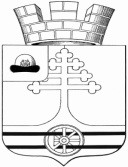 Администрация муниципального образования –Тумское городское поселениеКлепиковского муниципального районаРязанской областиПОСТАНОВЛЕНИЕ  от 15. 11. 2022г.                                                                                    № 188О внесении изменений в постановление от 08 апреля 2019 года № 42 «Об утверждении результатов инвентаризации ранее присвоенных адресных сведений и размещении их в государственном адресном реестре» (в редакции от 12. 02. 2021г. № 23)В соответствии с Федеральным законом от 06.10.2003 № 131-ФЗ «Об общих принципах организации местного самоуправления в Российской Федерации», Федеральным законом от 28.12.2013 № 443-ФЗ «О федеральной информационной адресной системе и о внесении изменений в Федеральный закон «Об общих принципах организации местного самоуправления в Российской Федерации»», постановлением Правительства Российской Федерации от 22.05.2015 № 492 «О составе сведений об адресах, размещаемых в государственном адресном реестре, порядке межведомственного информационного взаимодействия при ведении государственного адресного реестра, о внесении изменений и признании утратившим силу некоторых актов Правительства Российской Федерации», руководствуясь Уставом муниципального образования – Тумское городское поселение Клепиковского муниципального района Рязанской области, администрация муниципального образования – Тумское городское поселение Клепиковского муниципального района Рязанской области ПОСТАНОВЛЯЕТ:1. Внести изменение в постановление от 08.04.2019г. № 42 «Об утверждении результатов инвентаризации ранее присвоенных адресных сведений и размещении их в государственном адресном реестре» (в редакции от 12. 02. 2021г. № 23):- дополнив Приложение № 4 «Перечень ранее присвоенных адресов объектов адресации, подлежащих размещению в ГАР» следующими адресными объектами:2. Опубликовать настоящее постановление в Информационном бюллетене нормативных правовых актов муниципального образования - Тумское городское поселение Клепиковского муниципального района Рязанской области и на сайте администрации муниципального образования – Тумское городское поселение Клепиковского муниципального района Рязанской области tumaadm.ru.3. Настоящее постановление вступает в силу после его официального опубликования.4. Контроль за исполнением настоящего постановления возложить на главу администрации муниципального образования – Тумское городское поселение Клепиковского муниципального района Лазарева Виктора Михайловича.Глава администрации муниципального образования –Тумское городское поселение Клепиковского муниципального района          			           В.М.Лазарев    № п/пРанее присвоенный адрес объекта адресации, подлежащий размещению в ГАРКадастровый номер объекта адресации (при наличии)536Российская Федерация, Рязанская область, Клепиковский муниципальный район, Тумское городское поселение, рабочий поселок Тума, улица Щетинкина, дом 4162:05:0020131:37